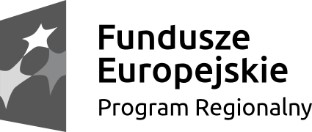 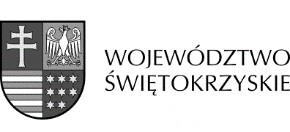 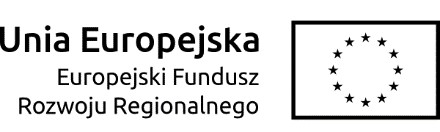 Załącznik nr 5 ………………………………….………                                                                     …………………….….......................…                             Nazwa i adres Oferenta 	 	 	                                                Miejscowość, data OŚWIADCZENIE  ŻE PARTNER PROJEKTU NIE PODLEGA WYKLUCZENIU Z MOŻLIWOŚCI OTRZYMANIA DOFINANSOWANIA, W TYM WYKLUCZENIU, O KTÓRYM MOWA W ART. 207 UST. 4 USTAWY Z DNIA 27 SIERPNIA 2009R. O FINANSACH PUBLICZNYCH Ustawa z 27 sierpnia 2009 r. o finansach publicznych: Art. 207 ust. 4. W przypadku, o którym mowa w ust. 1, beneficjent zostaje wykluczony z możliwości otrzymania środków, o których mowa w ust. 1, jeżeli: otrzymał płatność na podstawie przedstawionych jako autentyczne dokumentów podrobionych lub przerobionych lub dokumentów potwierdzających nieprawdę lub (uchylony) nie zwrócił środków w terminie, o którym mowa w ust. 1, lub okoliczności, o których mowa w ust. 1, wystąpiły wskutek popełnienia przestępstwa przez beneficjenta, partnera, podmiot upoważniony do dokonywania wydatków, a w przypadku gdy podmioty te nie są osobami fizycznymi - osobę uprawnioną do wykonywania w ramach projektu czynności w imieniu beneficjenta, przy czym fakt popełnienia przestępstwa przez wyżej wymienione podmioty został potwierdzony prawomocnym wyrokiem sądowym. W związku z ubieganiem się ............................................................................................................................... (nazwa Oferenta) o udział w roli Partnera w projekcie Gminy Działoszyce pn. „Kompleksowa rewitalizacja miasta Działoszyce – etap II” planowanego do dofinansowania ze środków Europejskiego 	Funduszu 	Rozwoju 	Regionalnego 	w 	ramach 	Regionalnego 	Programu Operacyjnego Województwa Świętokrzyskiego na lata 2014 – 2020 oświadczam, że:  nie jestem wykluczony z możliwości otrzymania dofinansowania, w tym wykluczenia,  o którym mowa w art. 207 ust. 4 Ustawy z dnia 27 sierpnia 2009r. o finansach publicznych (TAK / NIE) Ja, niżej podpisany jestem pouczony i świadomy odpowiedzialności karnej za składanie fałszywych oświadczeń, wynikającej z art. 271 Kodeksu Karnego.  ………………………………………………………………… (Podpis i pieczątka osoby upoważnionej  do składania oświadczenie w imieniu Oferenta) 